Р Е Ш Е Н И Е № 366							                    от 16.12.2014г.Об исполнении Комплексной программыпрофилактики правонарушений в Алексеевскоммуниципальномрайоне на 2011-2014 годыЗаслушав и обсудив доклад заместителя руководителя Исполнительного комитета Алексеевского муниципального района                    Чурина Н.П. о ходе выполнения Программных мероприятий по профилактике правонарушений в Алексеевском муниципальном районе на 2011-2014 годы, Совет Алексеевского муниципального района  р е ш и л:	1. Информацию  заместителя руководителя исполнительного комитета Алексеевского муниципального района Чурина Н.П. об исполнении комплексной программы профилактики правонарушений в Алексеевском муниципальном районе на 2011-2014 годы принять к сведению.2. Приоритетным направлением деятельности органов и учреждений системы профилактики безнадзорности и правонарушений несовершеннолетних считать:- раннюю профилактику и недопущение совершения преступлений и правонарушений несовершеннолетними;- организацию профилактических мероприятий с подростками, склонными к совершению правонарушений;- индивидуальную работу с семьями, особенно с семьями социального риска;- выявление на ранней стадии детей и семей, находящихся в социально опасном положении и трудной жизненной ситуации, случаев жестокого обращения с несовершеннолетними;- своевременный обмен информацией между субъектами системы профилактики, исполкомами сельских поселений по вопросам профилактики безнадзорности и правонарушений несовершеннолетних.3. МКУ «Отдел образования Алексеевского муниципального района»  (Симашева А.В.) продолжить вовлечение учащихся, стоящих на профилактическом учете, в работу кружков и секций учреждений дополнительного образования детей.4. Отделу по делам молодежи, спорту и туризму (Сулейманов Р.Б.):- разработать дополнительные меры по повышению охвата несовершеннолетних временным трудоустройством в каникулярное время, по увеличению охвата подростков организованными формами отдыха и досуга;- обеспечить развитие и эффективное использование всех форм работы с подростками по месту жительства;- совместно с главами сельских поселений оживить работу по развитию волонтерского движения, добровольческих молодежных инициатив, по выявлению лидеров среди учащихся, молодежи и вовлечению их в деятельность общественных детских и молодежных организаций.5. Рекомендовать главам сельских поселений:- при решении вопросов местного значения  в рамках организации работы с детьми и молодежью предусматривать мероприятия по профилактике безнадзорности и правонарушений несовершеннолетних;- активизировать работу советов профилактики правонарушений при сельских поселениях;- возобновить работу общественных воспитателей, в том числе из числа депутатов.6. Комиссии по делам несовершеннолетних и защите их прав в Алексеевском муниципальном районе:- активизировать работу по координации деятельности органов местного самоуправления и учреждений системы профилактики безнадзорности и правонарушений несовершеннолетних и защиты их прав;- повысить эффективность в решении вопросов защиты прав и законных интересов детей, подростков.7. Контроль за исполнением настоящего решения возложить на постоянную комиссию Совета по вопросам законности, правопорядка, охраны природы, экологии и землепользованию (Г.Г.Хабибуллин).Председатель Совета				                 В.К.КозонковРеспублика ТатарстанАЛЕКСЕЕВСКИЙ РАЙОННЫЙ СОВЕТАЛЕКСЕЕВСКОГО МУНИЦИПАЛЬНОГО РАЙОНАпл. Советская, д. 1, п.г.т. Алексеевское, 422900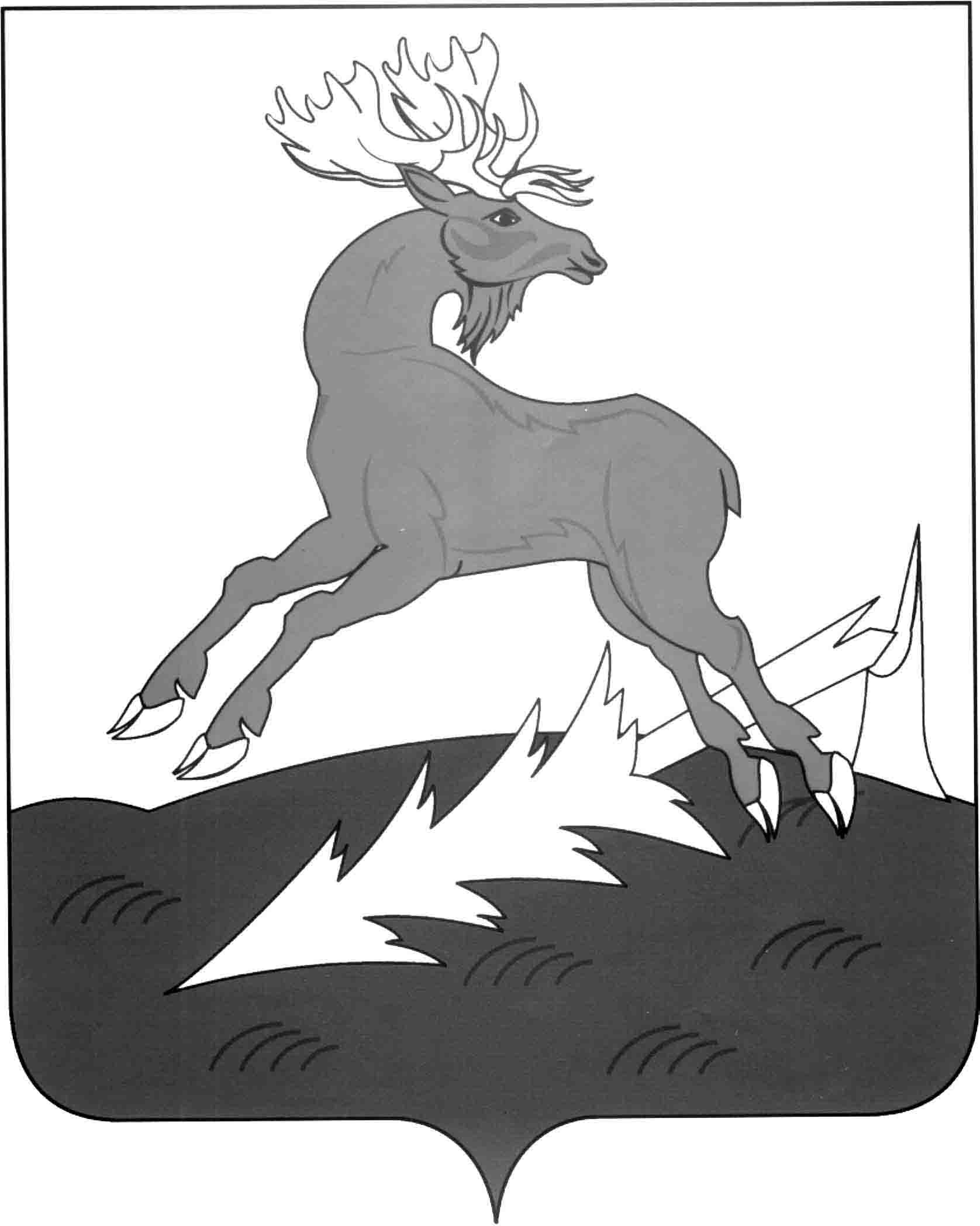 Татарстан РеспубликасыАЛЕКСЕЕВСКМУНИЦИПАЛЬ РАЙОНЫНЫҢАЛЕКСЕЕВСКРАЙОН СОВЕТЫ422900, Алексеевск  ш.т.б. Совет м., 1